Уважаемые жители Волгограда!Весна  - замечательная пора для отдыха детей и взрослых. В теплые дни хочется отдохнуть у водоема, искупаться в реке или озере. В связи с установившейся жаркой погодой,  комитет гражданской защиты населения администрации Волгограда просит соблюдать  меры безопасности. Чаще всего гибель людей на воде происходит по вине самих утопающих.Одной из основных причин гибели людей на водных объектах является купание в неустановленных местах. При нырянии в незнакомых местах можно удариться головой, потерять сознание и погибнуть. Бесконтрольно купающиеся дети часто допускают переохлаждение тела, испытывают судороги, которые сводят руку, а чаще ногу или обе ноги, что может привести к гибели.Помните, что на водоемах запрещено:- купаться в необследованных водоемах, в местах, где выставлены щиты (аншлаги) с надписями о запрете купания;- купаться в состоянии алкогольного опьянения;- прыгать в воду с  сооружений, не приспособленных для этих целей;- плавать на досках, бревнах, лежаках, автомобильных камерах;- приводить с собой животных в места массового отдыха населения на воде;Отдыхая на водоемах, не оборудованных в соответствии с требованиями безопасности, вы подвергаете свою жизнь серьезной опасности! Помните, что обязательное соблюдение всех правил поведения на воде – залог сохранения здоровья и спасения жизни многих людей!Соблюдение мер предосторожности - основное условие безопасности на воде, а умение плавать - главное требование безопасности проведения мероприятий на воде.        ЕДИНЫЙ ТЕЛЕФОН ВЫЗОВА ЭКСТРЕННЫХ ОПЕРАТИВНЫХ СЛУЖБ 112 Комитет гражданской защиты населенияадминистрации Волгограда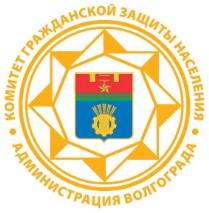 ИНФОРМАЦИЯ ДЛЯ НАСЕЛЕНИЯ«Причины гибели людей на отдыхе у воды»